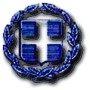 ΕΛΛΗΝΙΚΗ ΔΗΜΟΚΡΑΤΙΑ                               ΝΟΜΟΣ ΕΒΡΟΥΔΗΜΟΣ ΣΑΜΟΘΡΑΚΗΣΤαχ. Δ/νση: Σαμοθράκη - τ.κ. 68002                    ΑΔΑ: Ω66ΥΩ1Λ-0ΘΩΤηλ.: 2551350820Fax 2551041204					Σαμοθράκη 10/1/2020						            Αρίθμ. Πρωτ.: 81Προς					                       ΕΦΗΜΕΡΙΔΕΣΠΕΡΙΛΗΨΗ ΑΝΑΚΟΙΝΩΣΗΣ ΣME 1/2020 για τη σύναψη ΣΥΜΒΑΣΗΣ ΜΙΣΘΩΣΗΣ ΕΡΓΟΥ Ανακοινώνουμε την σύναψη μίσθωσης έργου, ενός (1) ατόμου ειδικότητας Παιδιάτρου για την κάλυψη αναγκών του Παιδικού Σταθμού Δήμου Σαμοθράκης  με αντικείμενο την εκτέλεση του έργου: «Ιατρική παρακολούθηση των νηπίων του Δημοτικού Παιδικού Σταθμού προς υλοποίηση του Ευρωπαϊκού Προγράμματος  ¨Εναρμόνιση Οικογενειακής και Επαγγελματικής Ζωής¨ έτους 2019-2020» συνολικής διάρκειας από την υπογραφή της σύμβασης και έως 31/7/2020.    Τα προσόντα και τα κριτήρια επιλογής των υποψηφίων αναφέρονται στην αρίθμ. πρωτ.: 80/10-     1-2020 ανακοίνωσης η οποία είναι αναρτημένη στην στο χώρο των ανακοινώσεων του δημοτικού καταστήματος (δημοτικό σχολείο Χώρας), στον πίνακα ανακοινώσεων του Παιδικού Σταθμού και στην ιστοσελίδα του www.samothraki.gr    Για περισσότερες πληροφορίες οι ενδιαφερόμενοι μπορούν να απευθύνονται     στον κ. Αποστολούδια Πέτρο  (αριθ. τηλεφώνου 2551350820). Ο ΔΗΜΑΡΧΟΣ ΣΑΜΟΘΡΑΚΗΣ   	                      Γαλατούμος Νικόλαος